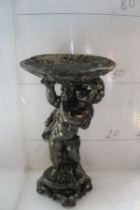 Интернет магазин «Рязанский Садовый рай»www.decor-rzn.ruЭл. Почта  decor197@yandex.ru Прайс-лист (Розничные цены)Садовые фигуры «Ангелы и статуи»У нас действуют скидки при покупке товаров на суммы от: 50тыс.руб скидка 5% от суммы заказа 100тыс.руб скидка 10% от суммы заказафотоАртикулНаименование№ ФотоРозничная ценаРозничная ценафотоАртикулНаименование№ ФотоФигуры из гипсаФигуры из полистоуна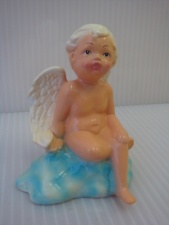 0004-ПАнгел маленький0960165330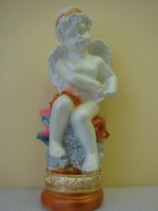 0005-ПАнгел на облаке0964285600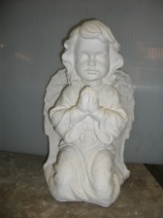 0006-ПАнгел большой449878017100265-ПАнгел с чашей51718851875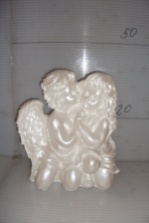 0266-ПАнгел двойнойбольшой51797801710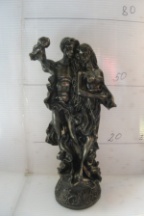 0267-ПАдам и Ева51688851890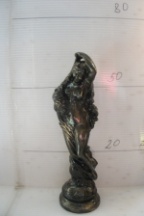 0271-ПРог изобилия черный51697351650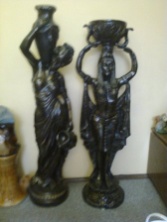 0296-ПСтатуя с чашей черная0089187541400296-ПСтатуя с чашей белая0089165034500297-ПСтатуя с кувшиномчерная0089187541400297-ПСтатуя с кувшиномбелая008916503450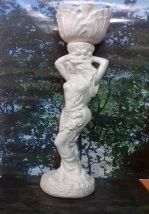 0312-ПСтатуя с чашей средняя8251725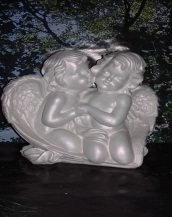 0282-ПАнгел двойноймаленький420900